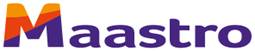 ‘Refereer’ lunch meeting              07-09-202112.00h-13.00hIntroductionKim KampenDe-escalation of Radiotherapy After Primary CHEMotherapy in cT1-2N1 breast cancer​
5-year follow-up results of a Dutch registry study (BOOG 2010-03)​Liesbeth BoersmaTeams Meeting